The Henry—FBI ClassificationEach finger is given a point value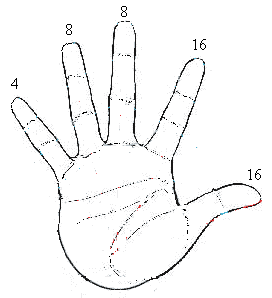 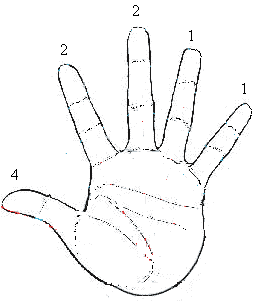 (note: palms are facing you – therefore the R. hand is the left picture, and the L. hand is the right)     Assign the number of points for each finger that has a whorl and substitute into the equation:    16			    8		    4		      2		     1right        right       left           left          left      index       ring        thumb      middle    little    + 1	=right        right        right         left        left     thumb     middle     little         index     ring      +1	=     16		     8		      4		         2		      1That number is your primary classification numberExample:  Suspect Sam the Serial Killer has whorl prints on R. index, L. index, and L. thumb		16 +  4     + 1	=  21			21/3 = Primary Classification # is 7                                       2    +1	=  3	   